Ocena pracy nauczyciela i dyrektora szkoły po 1 stycznia 2019 r.Od 1 stycznia 2019 r. obowiązują nowe regulacje dotyczące oceny pracy nauczycieli – likwidacja regulaminów określających wskaźniki oceny pracy i wydłużenie czasu na ocenę okresową to efekt wejścia w życie nowelizacji Karty Nauczyciela oraz nowelizacji rozporządzenia ministra edukacji narodowej w sprawie szczegółowych kryteriów i trybu dokonywania oceny pracy nauczycieli, zakresu informacji zawartych w karcie oceny pracy, składu i sposobu powoływania zespołu oceniającego oraz trybu postępowania odwoławczego. Niniejsza publikacja ma pomóc Państwu odnaleźć się w nowych regulacjach, zaktualizować oraz usystematyzować wiedzę w ich stosowaniu.W rozdziale pierwszym zawarto szczegółowe omówienie zasad przeprowadzania oceny pracy nauczycieli. Wskazano, kiedy dokonanie oceny pracy nauczyciela jest obligatoryjne, a kiedy wymaga złożenia wniosku przez uprawniony organ. Wyjaśniono, jakie czynności krok po kroku powinien podejmować dyrektor od momentu wszczęcia postępowania aż do jego zakończenia.Rozdział drugi stanowi omówienie zasad przeprowadzania oceny pracy dyrektora. Przepisy przewidują bowiem pewne odmienności w stosunku do regulacji stosowanych w postępowaniu dotyczącym nauczycieli niepełniących funkcji kierowniczych. Zwracamy uwagę na to, że od 1 stycznia 2019 r. dyrektor może awansować stopień nauczyciela dyplomowanego z tzw. ścieżki dyrektorskiej już po otrzymaniu oceny bardzo dobrej.W rozdziale trzecim zwrócono uwagę na przepisy obowiązujące w placówkach niepublicznych. Zatrudnienie na podstawie umowy o pracę – pod warunkiem spełnienia wymagań określonych w Karcie Nauczyciela – uprawnia nauczycieli do awansu zawodowego, a tym samym – stosowania wobec nich procedury związanej z dokonywaniem oceny pracy.Rozdział czwarty zawiera informację o kryteriach oceny pracy nauczycieli na poszczególnych stopniach awansu zawodowego – zwracamy uwagę, że od 1 stycznia 2019 r. ocena pracy nauczyciela polega wyłącznie na ocenianiu spełnienia tych kryteriów według skali wskazanej w znowelizowanym rozporządzeniu.Chcąc dokładnie wyjaśnić Państwu, jakie skutki pociąga za sobą nowelizacja przepisów kształtujących system oceny pracy nauczycieli, w rozdziale piątym dokładnie omówiliśmy konsekwencje wprowadzonych zmian. Zapoznanie się z nimi pozwoli Państwu zrozumieć, kiedy i w jaki sposób stosować przepisy przejściowe, a także – jakich wskazówek udzielić nauczycielom, którzy będą ubiegali się o przyznanie dodatku za wyróżniającą pracęAutorami porad zawartych w publikacji są eksperci Portalu Oświatowego: Michał Kowalski, Agnieszka Kosiarz, Michał Łyszczarz, Dariusz Skrzyński.Książkę zamówisz tutaj: https://fabrykawiedzy.com/ocena-pracy-nauczyciela-i-dyrektora-od-1-stycznia-2019-r.html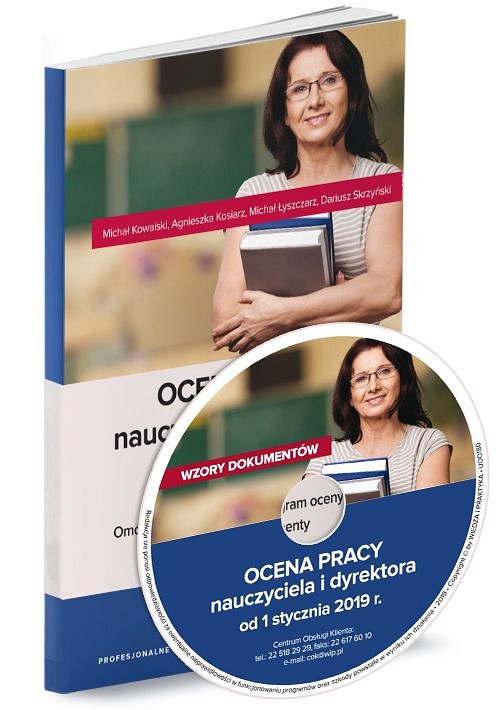 